　　備　考１．最寄りの駅、バス停、道路、目標物等を記入して主たる事務所の位置を明示すること。　２．従たる事務所については、本書に準じて作成すること。　３．住宅地図の写を添付するときは、事務所と主な目標物の位置を明記すること。　　 　　　　　　　　　　（この場合、上記の案内地図欄への記載は不要とする。）事 務 所 案 内 図　　　　　　　（Ａ４）事 務 所 案 内 図　　　　　　　（Ａ４）事 務 所 案 内 図　　　　　　　（Ａ４）事 務 所 案 内 図　　　　　　　（Ａ４）　案内地図　（本店・　　　　　　　　）　案内地図　（本店・　　　　　　　　） 最寄駅又はバス停の名称　　　　　　線　　　　駅・停車場から徒歩　　　　分 事務所の商号・名称 事務所の所在地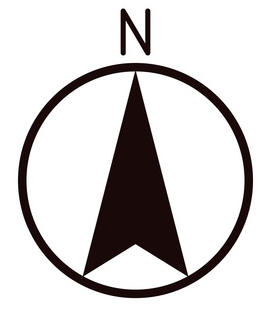 